Pressemitteilung                                                                                                         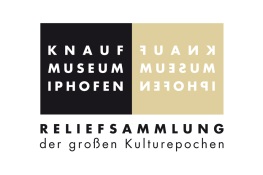 Iphofen, April 2017Sonderausstellung im Knauf-Museum Iphofen vom 23. Juli – 5. November 2017Frühe MAIN Geschichte – Archäologie am FlussErstmals widmet ein Museum der Archäologie am Main eine eigene Ausstellung. In der aufwändig gestalteten Sonderausstellung „Frühe MAIN Geschichte - Archäologie am Fluss“ zeigt das Knauf-Museum Iphofen Archäologische Objekte aus dem Main. Der Besucher hat die Möglichkeit in der Ausstellung den Lauf des Mains von den Quellen bis zur Mündung anhand von archäologischen Exponaten zu folgen und die Geschichte der Menschen am Fluss von der Steinzeit bis in das Frühe Mittelalter zu erleben.Schon immer war der Main eine Lebensader. Im Mainkies findet man heute noch die Werkzeuge früher Menschen aus der Altsteinzeit. Nach der letzten großen Eiszeit (ab ca. 10.000 v. Chr.) in der Mittelsteinzeit, hielt man sich gerne an den Ufern des Flusses auf, um nach Fischen und Wasservögeln zu jagen.Der Main war der Verkehrsweg, der neue Menschen und Technologien brachte: Ab ca. 5500 v. Chr. kamen die ersten Ackerbauern und ließen sich auf den fruchtbaren Lössböden am Maindreieck nieder. Zahlreiche im Main niedergelegte Steinbeile aus fast allen jungsteinzeitlichen Kulturen geben Zeugnis davon, dass der Main auch ein heiliges Gewässer war, wo man Opfer für die Götter nieder legte.Auch das Wissen über die Herstellung von Metall verbreitete sich zuerst über den Main: Fast alle frühbronzezeitlichen Fundstellen (ab ca. 1800 v. Chr.) liegen in der Nähe des Mains. Ohne die logistische Verbindung zum Main wäre die Verarbeitung von Bronze auf dem Bullenheimer Berg nicht möglich gewesen, denn die Rohstoffe mussten von weit her geschafft werden. In der Spätphase der Bronzezeit (ca. 1200-800 v. Chr.) deponierte man - wohl aus religiösen Gründen - besonders viele wertvolle Gegenstände im Main, darunter zahlreiche Schwerter.In der frühen Eisenzeit (ca. 750-450) legten keltische Fürsten ihre Burg über dem Main im Bereich der heutigen Festung Marienberg in Würzburg an. So standen sie mit der damaligen Welt in Verbindung und verfügten sogar über griechische Luxuskeramik. Hoch über dem Main errichteten Kelten in der späten Eisenzeit (ca. 450-30 v. Chr.) auf dem Gipfelplateau des Staffelbergs eine bedeutende stadtartige Anlage, bei der es sich wahrscheinlich um die aus der Antike bekannte Stadt „Menosgada“ handelt.Als die Römer in der Zeit des Kaisers Augustus versuchten das Land jenseits des Rheins zu erobern, war der Main das Einfallstor nach Osten. An der Spitze des Maindreiecks in Marktbreit legten sie ein großes Doppellegionslager an, das aber wegen der Niederlage in der Varusschlacht  9. n. Chr. nur kurzen Bestand hatte. Ab ca.  90 n. Chr. bildete der Main als sog. „Nasser Limes“ zwischen Bürgstadt und Großkrotzenburg auf ca. 50 km Länge die Grenze des römischen Reichs. Inschriften auf römischen Weihe- und Altarsteinen geben uns Kenntnis davon, dass dort römische Holzfällerkommandos unterwegs waren, die das geschlagene Holz auf dem Wasserwege transportierten. Auch der Buntsandstein wurde als begehrtes Baumaterial mainabwärts verschifft.Im 3. Jh. n. Chr. bedrohten die Alamannen die römische Reichsgrenze. Deshalb wurden zur Abschirmung im Vorfeld des Limes romfreundliche Burgunder angesiedelt. Auf der Wettenburg in der Mainschleife bei Urphar waren solche burgundischen Einheiten in römischen Diensten stationiert.Nach dem Zusammenbruch des römischen Reiches hatten die Alamannen zunächst die Oberhand, letztendlich waren es aber die Franken, die nach 531 aus dem Mittelrheingebiet über den Main nach Osten bis zum Steigerwald vordrangen und das heutige „Franken“ entstehen ließen. In Karlburg am Main gründeten sie ein Kloster und nutzen den Platz als Zentralort zur Erschließung der Mainlande. In der Karolingerzeit wurde der Main zu einem wichtigen Verkehrsweg für den Landesausbau in Oberfranken. Karl der Große machte 793 n. Chr. den ersten Versuch den Main mit der Donau durch einen künstlichen Kanal zu verbinden. PressekontaktKnauf-Museum IphofenMarkus MergenthalerAm Marktplatz97343 IphofenTel. 09323/875560Fax. 09323/5022Mail. mergenthaler.markus@knauf.deBildmaterial unter: 
http://knauf-museum.de/presse/sonderausstellungen/fruehe-main-geschichte.htmlZahlen, Daten, FaktenKnauf-Museum IphofenAm Marktplatz97343 IphofenTel. 09323/31-528 od. 31-625Fax. 09323/5022knauf-museum@knauf.dewww.knauf-museum.deÖffnungszeiten bis 5. November 2017Di-Sa 10-17 UhrSo 11-17 UhrEintrittspreiseErwachsene 4 EuroKinder 2 EuroGruppe ab 20 Pers. 3 Euro pro PersonSchulklassen 1 Euro pro SchülerHörführung: 1 EuroBegleitbandZur Ausstellung „Frühe MAIN Geschichte – Archäologie am Fluss“ ist ein umfangreicher Begleitband im Verlag Nünnerich-Asmus, ISBN 978-3-945751-99-2 erschienen. Dieser ist an der Museumskasse und im Buchhandel für 24,90 EUR erhältlich.Knauf-Museum IphofenIm Jahre 1973 begann der Gips-Fabrikant und Kunstmäzen Dr. Alfons N. Knauf mit dem Umbau eines prächtigen Iphofener Barockbaus von 1688 zu einem privaten Museum. Dr. Alfons N. Knauf, den die Erforschung der Materie Gips zeitlebens faszinierte, bereiste gemeinsam mit seinem Bruder Karl Knauf zehn Jahre lang die bedeutendsten Museen der Welt und trug Gipsabgüsse ihrer exklusivsten Exponate zusammen. Heute präsentiert das Knauf Museum Iphofen über 200 Repliken der schönsten Museumsstücke aus aller Welt. Seit der Eröffnung am 30. Juni 1983 können Besucher aus aller Herren Länder hier Relief-Sammlungen aus den großen Kultur-Epochen der Menschheit bestaunen, die bis ins Jahr 3.500 vor Christus zurückreichen. Neben der Dauerausstellung führt das Knauf Museum Iphofen regelmäßig exklusive Sonderausstellungen durch, die in Eigenregie entstehen und in dieser Form einzigartig sind. Dabei kooperiert das Museum mit zahlreichen international angesehen Kunstmuseen.